Протокол № 12/УКС -ВПзаседания Закупочной комиссии по конкурсу в электронной форме с участием только субъектов МСП  на право заключения договора на выполнение работ: «Мероприятия по строительству и реконструкции для технологического присоединения потребителей на территории функционирования Белогорского РЭС СП ЦЭС филиала АЭС». (Лот № 15401-КС ПИР СМР-2021-ДРСК).СПОСОБ И ПРЕДМЕТ ЗАКУПКИ: конкурс в электронной форме с участием только субъектов МСП на право заключения договора на выполнение работ: «Мероприятия по строительству и реконструкции для технологического присоединения потребителей на территории функционирования Белогорского РЭС СП ЦЭС филиала АЭС». (Лот № 15401-КС ПИР СМР-2021-ДРСК).КОЛИЧЕСТВО ПОДАННЫХ НА ЭТАП ЗАЯВОК НА УЧАСТИЕ В ЗАКУПКЕ: 6 (шесть) заявкиКОЛИЧЕСТВО ОТКЛОНЕННЫХ ЗАЯВОК: 0 (ноль) заявок.ВОПРОСЫ, ВЫНОСИМЫЕ НА РАССМОТРЕНИЕ ЗАКУПОЧНОЙ КОМИССИИ: О рассмотрении результатов оценки ценовых предложений Участников.О признании заявок соответствующими условиям Документации о закупке по результатам рассмотрения ценовых предложений Участников.Об утверждении результатов процедуры переторжки.О ранжировке заявок.О выборе победителя закупки..РЕШИЛИ:По вопросу № 1Признать объем полученной информации достаточным для принятия решения.Принять к рассмотрению ценовые предложения следующих участников:По вопросу № 2Признать ценовые предложения следующих Участников:№ 472278 ООО "ВОСТОКИНЖЕНЕРИЯ"№ 472819 ООО"КАБЕЛЬНАЯ АРМАТУРА"№ 472828 ООО "ПОДРЯДЧИК ДВ"№ 473157 ООО "СТРОЙАЛЬЯНС"№ 473605 ООО "ЭНЕРГОСПЕЦСТРОЙ"№ 473644 ООО " МОНТАЖЭЛЕКТРОСЕРВИС "соответствующими условиям Документации о закупке и принять их к дальнейшему рассмотрению.По вопросу № 3Признать процедуру переторжки состоявшейся.Принять условия заявок Участников после переторжки:По вопросу № 4Утвердить расчет баллов по результатам оценки заявок: Утвердить итоговую ранжировку заявок:По вопросу № 5Признать Победителем закупки Участника, занявшего 1 (первое) место в ранжировке по степени предпочтительности для Заказчика: ООО "ВОСТОКИНЖЕНЕРИЯ" ИНН 2813009959, КПП 281301001, ОГРН 1152801010548, с понижающим коэффициентом -  тендерным коэффициентом - 0.885, зафиксированным в предложении Участника на переторжку. Предельная стоимость договора в соответствии с п. 5.1 Проекта Договора (Приложение 2 к Документации о закупке) составляет 20 000  000.00 рублей без учета НДС.Сроки выполнения работ: Начало работ – с даты заключения договора; Окончание работ – 31.12.2021 г.Условия оплаты: Заказчик производит оплату выполненных работ в течение 15 (пятнадцати) рабочих дней с даты подписания актов выполненных работ, на основании выставленных Подрядчиком счетов. Окончательный расчет, за исключением обеспечительного платежа, если это предусмотрено условиями договора, Заказчик обязан произвести в течение 15 (пятнадцати) рабочих дней с даты подписания Заказчиком акта приёмки законченного строительством объекта, по форме КС-11 или КС-14 утвержденной постановлением Госкомстата России от 30.10.1997 г. №71а, на основании выставленного Подрядчиком счета.Гарантийные обязательства: Гарантийный срок по Договору составляет 60 (Шестьдесят) месяцев и начинает течь с даты подписания Сторонами Акта КС-11 либо с даты прекращения (расторжения) Договора. Гарантийный срок может быть продлен в соответствии с условиями Договора.Инициатору договора обеспечить подписание договора с Победителем не ранее чем через 10 (десять) календарных дней и не позднее 20 (двадцати) календарных дней после официального размещения итогового протокола по результатам закупки.Победителю закупки в срок не позднее 3 (трех) рабочих дней с даты официального размещения итогового протокола по результатам закупки обеспечить направление по адресу, указанному в Документации о закупке, информацию о цепочке собственников, включая бенефициаров (в том числе конечных), по форме и с приложением подтверждающих документов согласно Документации о закупке.Секретарь Закупочной комиссии 1 уровня  	                                      Чуясова Е.Г.Тел. (4162) 397-268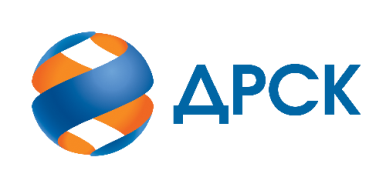                                                                      АКЦИОНЕРНОЕ ОБЩЕСТВО                «ДАЛЬНЕВОСТОЧНАЯ РАСПРЕДЕЛИТЕЛЬНАЯ СЕТЕВАЯ КОМПАНИЯ»г.  БлаговещенскЕИС № 32009492201«30» октября 2020 года№п/пДата и время регистрации заявкиИдентификационный номер Участника24.09.2020 04:03:26№ 472278 ООО "ВОСТОКИНЖЕНЕРИЯ"24.09.2020 10:31:01№ 472819 ООО"КАБЕЛЬНАЯ АРМАТУРА"24.09.2020 04:28:32№ 472828 ООО "ПОДРЯДЧИК ДВ"24.09.2020 12:59:21№ 473157 ООО "СТРОЙАЛЬЯНС"25.09.2020 02:53:32№ 473605 ООО "ЭНЕРГОСПЕЦСТРОЙ"25.09.2020 06:24:35№ 473644 ООО " МОНТАЖЭЛЕКТРОСЕРВИС "№п/пДата и время регистрации заявкиИдентификационный номер Участника24.09.2020 04:03:26№ 472278 ООО "ВОСТОКИНЖЕНЕРИЯ"24.09.2020 10:31:01№ 472819 ООО"КАБЕЛЬНАЯ АРМАТУРА"24.09.2020 04:28:32№ 472828 ООО "ПОДРЯДЧИК ДВ"24.09.2020 12:59:21№ 473157 ООО "СТРОЙАЛЬЯНС"25.09.2020 02:53:32№ 473605 ООО "ЭНЕРГОСПЕЦСТРОЙ"25.09.2020 06:24:35№ 473644 ООО " МОНТАЖЭЛЕКТРОСЕРВИС "№ п/пДата и время регистрации заявкиНаименование, адрес, ИНН Участника и его идентификационный номерЦена заявки до переторжки, 
руб. без НДСЦена заявки после переторжки, 
руб. без НДС24.09.2020 04:03:26№ 472278 ООО "ВОСТОКИНЖЕНЕРИЯ"максимальная (предельная) цена Договора - 20 000 000.00 ; без НДС,  понижающий коэффициент K1 -  тендерный коэффициент -1.000максимальная (предельная) цена Договора - 20 000 000.00 ; без НДС,  понижающий коэффициент K1 -  тендерный коэффициент -0.88524.09.2020 10:31:01№ 472819 ООО"КАБЕЛЬНАЯ АРМАТУРА"максимальная (предельная) цена Договора - 20 000 000.00; без НДС,  понижающий коэффициент K1 -  тендерный коэффициент -0.990максимальная (предельная) цена Договора - 20 000 000.00; без НДС,  понижающий коэффициент K1 -  тендерный коэффициент -0.99024.09.2020 04:28:32№ 472828 ООО "ПОДРЯДЧИК ДВ"максимальная (предельная) цена Договора - 20 000 000.00  ; без НДС,  понижающий коэффициент K1 -  тендерный коэффициент -0.945максимальная (предельная) цена Договора - 20 000 000.00  ; без НДС,  понижающий коэффициент K1 -  тендерный коэффициент -0.94524.09.2020 12:59:21№ 473157 ООО "СТРОЙАЛЬЯНС"максимальная (предельная) цена Договора - 20 000 000.00; без НДС,  понижающий коэффициент K1 -  тендерный коэффициент -1.000максимальная (предельная) цена Договора - 20 000 000.00; без НДС,  понижающий коэффициент K1 -  тендерный коэффициент -0.92825.09.2020 02:53:32№ 473605 ООО "ЭНЕРГОСПЕЦСТРОЙ"максимальная (предельная) цена Договора - 20 000 000.00 ; без НДС,  понижающий коэффициент K1 -  тендерный коэффициент -1.000максимальная (предельная) цена Договора - 20 000 000.00 ; без НДС,  понижающий коэффициент K1 -  тендерный коэффициент -0.94025.09.2020 06:24:35№ 473644 ООО " МОНТАЖЭЛЕКТРОСЕРВИС "максимальная (предельная) цена Договора - 20 000 000.00 ; без НДС,  понижающий коэффициент K1 -  тендерный коэффициент -1.000максимальная (предельная) цена Договора - 20 000 000.00 ; без НДС,  понижающий коэффициент K1 -  тендерный коэффициент -0.965Критерий оценки (подкритерий)Весовой коэффициент значимостиВесовой коэффициент значимостиКоличество баллов, присужденных заявке по каждому критерию / подкритерию
(с учетом весового коэффициента значимости) Количество баллов, присужденных заявке по каждому критерию / подкритерию
(с учетом весового коэффициента значимости) Количество баллов, присужденных заявке по каждому критерию / подкритерию
(с учетом весового коэффициента значимости) Количество баллов, присужденных заявке по каждому критерию / подкритерию
(с учетом весового коэффициента значимости) Количество баллов, присужденных заявке по каждому критерию / подкритерию
(с учетом весового коэффициента значимости) Количество баллов, присужденных заявке по каждому критерию / подкритерию
(с учетом весового коэффициента значимости) Критерий оценки (подкритерий)критерия подкритерия№ 472278 ООО "ВОСТОКИНЖЕНЕРИЯ"№ 472819 ООО"КАБЕЛЬНАЯ АРМАТУРА"№ 472828 ООО "ПОДРЯДЧИК ДВ"№ 473157 ООО "СТРОЙАЛЬЯНС"№ 473605 ООО "ЭНЕРГОСПЕЦСТРОЙ"№ 473644 ООО " МОНТАЖЭЛЕКТРОСЕРВИС "Критерий оценки 1:Цена договора90%-//-4,504,024,214,294,244,13Критерий оценки 2: Деловая репутация (участие в судебных разбирательствах)10%-//-0,500,500,500,500,500,50Итоговый балл заявки 
(с учетом весовых коэффициентов значимости)Итоговый балл заявки 
(с учетом весовых коэффициентов значимости)Итоговый балл заявки 
(с учетом весовых коэффициентов значимости)5,004,524,714,794,744,63Место в предвари-тельной ранжировке (порядковый № заявки)Дата и время регистрации заявкиНаименование, адрес и ИНН Участника и/или его идентификационный номерЦена заявки, 
руб. без НДС Возможность применения приоритета в соответствии с 925-ПП1 место24.09.2020 04:03:26№ 472278 ООО "ВОСТОКИНЖЕНЕРИЯ"ИНН 2813009959, КПП 281301001, ОГРН 1152801010548максимальная (предельная) цена Договора - 20 000 000.00 ; без НДС,  понижающий коэффициент K1 -  тендерный коэффициент -0.885нет2 место24.09.2020 12:59:21№ 473157 ООО "СТРОЙАЛЬЯНС" ИНН 2801171562, КПП 280101001, ОГРН 1122801003819максимальная (предельная) цена Договора - 20 000 000.00; без НДС,  понижающий коэффициент K1 -  тендерный коэффициент -0.928нет3 место25.09.2020 02:53:32№ 473605 ООО "ЭНЕРГОСПЕЦСТРОЙ" ИНН 2815015490, КПП 281501001, ОГРН 1142815000283максимальная (предельная) цена Договора - 20 000 000.00 ; без НДС,  понижающий коэффициент K1 -  тендерный коэффициент -0.940нет4 место24.09.2020 04:28:32№ 472828 ООО "ПОДРЯДЧИК ДВ" ИНН 2801209946, КПП 280101001, ОГРН 1152801006115максимальная (предельная) цена Договора - 20 000 000.00  ; без НДС,  понижающий коэффициент K1 -  тендерный коэффициент -0.945нет5 место25.09.2020 06:24:35№ 473644 ООО " МОНТАЖЭЛЕКТРОСЕРВИС " ИНН 2465082377, КПП 246601001, ОГРН 1042402645108максимальная (предельная) цена Договора - 20 000 000.00 ; без НДС,  понижающий коэффициент K1 -  тендерный коэффициент -0.965нет6 место24.09.2020 10:31:01№ 472819 ООО"КАБЕЛЬНАЯ АРМАТУРА" ИНН 2801163843, КПП 280101001, ОГРН 1112801006207максимальная (предельная) цена Договора - 20 000 000.00; без НДС,  понижающий коэффициент K1 -  тендерный коэффициент -0.990нет